First Presbyterian Church104 So. 10th St., Norfolk, NE 68701Phone: 402-371-1635     Fax: 402-371-0135July 31, 2022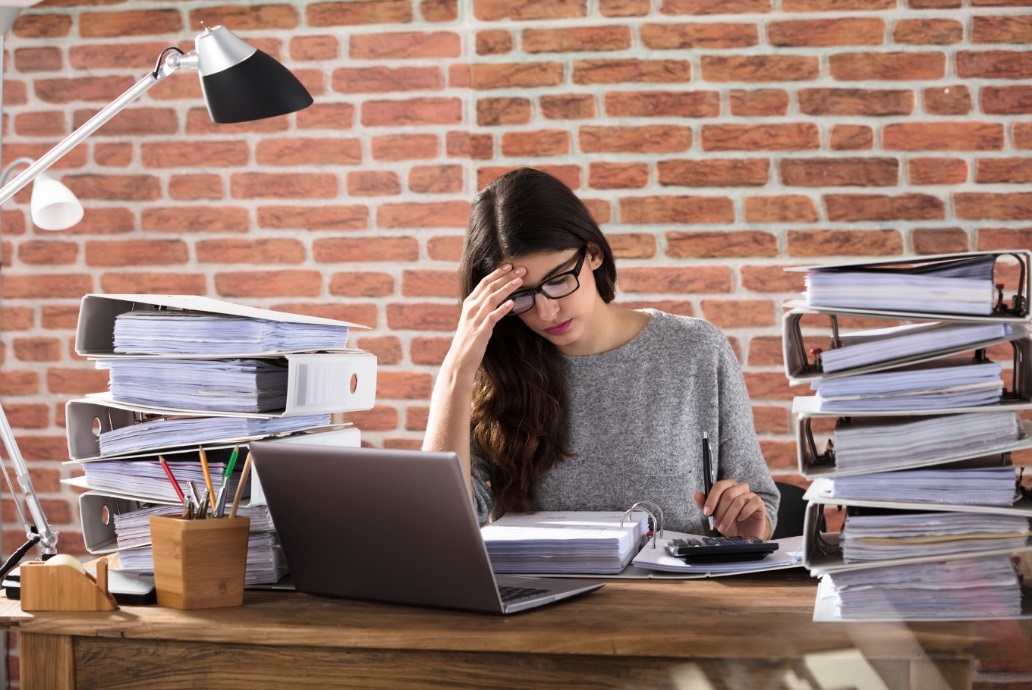                  Order of WorshipSunday Worship, July 31, 2022Eighth Sunday after PentecostFirst PC, Norfolk, NEPreludeLeader:  The grace of the Lord Jesus Christ be with you all!People:  And also with you.Welcome and AnnouncementsPassing of the Peace: Signing in American Sign Language (ASL)Leader:  The peace of the Lord Jesus Christ be with you all!People:  And also with you.Call to WorshipLeader:  Give thanks to the Lord, for God is good;People: God’s love endures forever.Leader:  Let the redeemed of the Lord say this – People: those God redeemed from the hand of the foe,Leader:  those God gathered from the lands,People:  from east and west, from north and south.Leader:   Let them give thanks to the Lord for his unfailing	     lovePeople:  and his wonderful deeds for humanity.-- Psalm 107:1-3,8Opening Song (video)       “Amazing Grace (My Chains Are Gone)”	Call to ConfessionRemember that our Lord Jesus can sympathize with us in our weaknesses, since in every respect he was tempted as we are, yet without sin. Let us then with boldness approach the throne of grace, that we may receive mercy and find grace to help in time of need.  Let us confess our sins against God and our neighbor. Prayer of ConfessionGracious God, our sins are too heavy to carry, too real to hide, and too deep to undo. Forgive what our lips tremble to name, what our hearts can no longer bear, and what has become for us a consuming fire of judgment. Set us free from a past that we cannot change; open to us a future in which we can be changed; and grant us grace to grow more and more in your likeness and image; through Jesus Christ, the light of the world.(We observe a time of silence for personal confession.)Assurance of PardonLeader:  Friends, hear the Good News! All who declareChrist as Lord have died with Christ to sin and their           lives are hidden with Christ in God.People: When Christ who is our life is manifested, then 	   we too will be manifested with him in glory.Leader:  Friends, believe the Good News!People: In Jesus Christ, we are forgiven.Response (579)            “Glory to the Father (Gloria Patri)”Special Music				    Sherry JohnsonThe Word 	Scripture:    	  Ecclesiastes 1:2, 12-14; 2:18-23 	Message 	     “Idol Work”                  Pastor BrianSong of Response (394) 	    “There is a Balm in Gilead”                                                       	Offering/OffertoryResponse (592)  “Praise God, from Whom All Blessings Flow”    				      (Doxology) Call to Prayer (insert)         “Holy Spirit, Come to Us”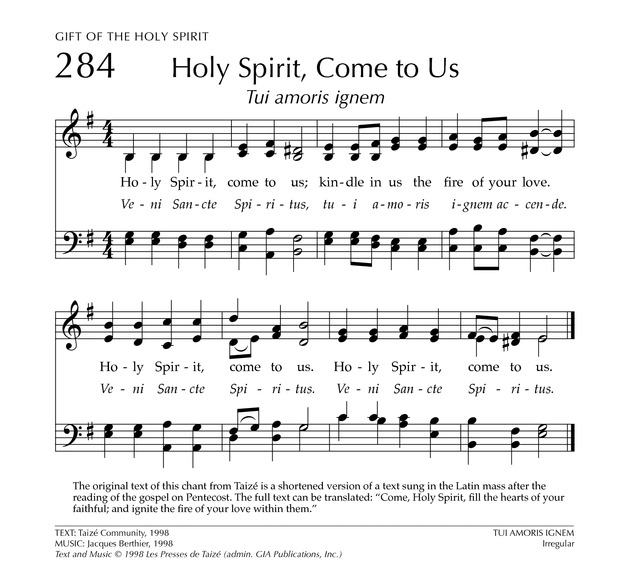 Prayers for Our Sister Church            To our petitions please respond: En yah Chee wū tah Pray for our congregation projects building of the hall, evangelism and the attendance of the people in our church services.Response:  En yah Chee wū tahWe have our Parish Minister Rev. JCM Mhango involved in an accident in his house and he had his ankle broken.  Please pray for him to have a speedy recovery as you can see from the photo.                 Response:  En yah Chee wū tahWe ask you to pray for our nation, Malawi; we have economic challenges, politically we are at a stage where we need Divine intervention and pray for our corruption free Malawi. Also our youths are behaving abnormally and indulge in bad behaviors.Response:  En yah Chee wū tahPrayers of the People/Lord’s PrayerOur Father who art in heaven, hallowed be thy name.
Thy Kingdom come, thy will be done, on earth as it is in heaven.
Give us this day our daily bread; 
and forgive us our debts, as we forgive our debtors; 
and lead us not into temptation, but deliver us from evil. For thine is the kingdom, and the power and the glory, forever.Final Song (138)  “Holy, Holy, Holy! Lord God Almighty”	Blessing and SendingPostludeYour song meaning will appear once it has been deemed awesome byour team of wizards. Add more meanings to earn more points!We are glad you chose to spend your Sunday morning with us, and we encourage you to return! Children of all ages are welcome in worship. Children’s worship materials are available from the book cart.  A Cry Room is located at the back of the sanctuary.If anyone would like to share over the summer months by singing, or playing an instrument, or a reading, please contact Greta Johnson (402-440-0938).The Deacon’s Mission Giving Project for July is Blessings In A Backpack. Blessings in a Backpack partners with America to ensure impoverished elementary school children are fed on the week-ends throughout the school year. Our local chapter of Blessings in a Backpack feeds 250 students in five elementary Schools each week. For more information, check out the bulletin board in the narthex.Birthdays	         	         Cathy McClary				 8/01	         Marlin Jones				 8/03	         Kaydance Brown			 8/05	         Pastor Brian				 8/06	         Eli Johnson				 8/07	         Carrie Wells				 8/07	         Kathy Sateren				 8/08	         Sandra Chisesele			 8/12	         Ryan Praeuner				 8/12	         Doc Walter				 8/13Anniversaries	         Pastor Brian & Linda Johnson                8/08        	             Prayers for God’s ChildrenFor healing and pain relief for those living with physical and emotional pain and for their families and friends For our members who are home-bound or in nursing facilities.For our mission partners.For the men and women serving in our armed forceThis Week at First PresToday:           10:00 AM – WorshipMonday:      	8:30 AM  – 10:00 AM  N/A (fellowship hall)		6:30 PM  – Session	 Tuesday:     	8:00 PM  –  9:30 PM  N/A (fellowship hall)  Wednesday:	8:30 AM  – 10:00 AM  N/A (fellowship hall		        	2:00 PM  –  Bulletin Information Deadline        Thursday:       8:30 AM  – 10:00 AM  N/A (fellowship hall)	           5:30 PM  –   7:00 PM  TOPS (fellowship hall)Next Sunday at First Pres10:00 AM – Worship        Elders				 DeaconsClass of 2022                                  Class of 2022Teri Wendel, Christian Ed.               Kerry RichterJake Cox, Properties                        Karen ReimerDuane Severson, Finance                 Greg Wendel, SecretaryClass of 2023                                  Class of 2023Dennis Sateren, Missions                  Linda Douglas, Co-ModeratorDavid Unkel, Personnel                   Ann Letheby, Treasurer   Barb Beckmann, Worship/Cong.      Class of 2024Class of 2024			          Mark Johnson, Co-ModeratorKathy Naranjo, Worship/Cong.        Sherry JohnsonLinda Cox, Clerk of Session              Jayne MtikaElders of the Month – Dennis Sateren & Kathy Naranjo__________________________________________________________2022 YTD Financials - through April 30th, 2022Receipts $55,282.54 - Disbursements $63,931.79 = Net ($8,649.25)Last Sunday Attendance 34Worship Leaders & StaffPASTOR					       Rev. Brian JohnsonMUSIC DIRECTOR  	                                                   Greta Johnson ORGANIST						     Steve ReinkeSOUND TEAM            		                       Joe Mtika, Barb BeckmanPRAISE TEAM                                                          Kim Rusk, Joe Mtika LAY READER					                 Ann Letheby       Office hours:   9 am to 1 pm Mon.9 am to 4 pm Tues. – Thur.9 am to 1 pm Fri. or other times by appointmentE-Mail:  FirstPresB@ConPoint.comWebsite: firstpresnorfolk.com‘Like’ us on Facebook:  First Pres – Norfolk, NE